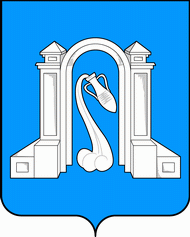 Совет муниципального образования город Горячий Ключшестой созывР Е Ш Е Н И Еот  3 апреля 2018 года                                                              № 325г. Горячий Ключ     О предоставлении имущества муниципального образования 
город Горячий Ключ Краснодарского края на праве 
безвозмездного пользования
В соответствии с Федеральным законом от 6 октября 2003 года              № 131-ФЗ «Об общих принципах организации местного самоуправления в Российской Федерации», Федеральным законом от 26 июля 2006 года № 135-ФЗ «О защите конкуренции», решением Совета муниципального образования город Горячий Ключ от 29 января 2016 года № 52 «Об утверждении Положения о порядке управления и распоряжения объектами муниципальной собственности муниципального образования город Горячий Ключ Краснодарского края», обращением руководителя управления социальной защиты населения министерства труда и социального развития Краснодарского края в городе Горячий Ключ А. Н. Тищенко, Совет муниципального образования город Горячий Ключ, р е ш и л:1. Предоставить управлению социальной защиты населения министерства труда и социального развития Краснодарского края в городе Горячий Ключ на праве безвозмездного пользования сроком на пять лет имущество, общей площадью 333,9  кв. м., расположенное в здании площадью 868,8 кв. м. по адресу: г. Горячий Ключ, ул. Ленина, 156, для служебного пользования:1) основные  помещения  - 261,8  кв. м.  (номера на поэтажном плане второго  этажа:   3 - 12,4 кв. м.,  4 - 10,1 кв.м.,  5 - 21,6 кв. м.,  6 - 11,3 кв. м.,  7 - 10,8 кв. м., 8 - 9,4 кв.м., 9 - 13,6 кв.м., 10- 10,6 кв. м., 11 - 9,5 кв. м., 13-16,7 кв. м., 14 - 17,4 кв. м., 16 - 31,7кв. м., 17 - 17,5 кв.м., 18 - 10,3 кв. м., 18/ - 8,8 кв. м., 22 - 17,9 кв.м., 24 - 16,5 кв. м., 24/ - 15,7 кв. м.);2)  вспомогательные помещения  -  72,1 кв. м. (номера на поэтажном плане второго этажа:  коридор 27 -  2,1 кв. м.;  коридор 26 – 28,4 кв. м.;   коридор 23 – 28,7 кв. м., ½ доли коридора 21-2,1 кв. м., ½ доли лестницы - 6,9 кв. м., ½ доли туалета - 3,9 кв. м.).2. Признать утратившим в силу решение Совета муниципального образования город Горячий Ключ от 22 февраля 2008 года № 346 «О передаче Управлению социальной защиты населения департамента социальной защиты населения Краснодарского края в городе Горячий Ключ муниципальных помещений по договору безвозмездного пользования сроком на пять лет».3. Отделу информационной политики и средств массовой информации администрации муниципального образования город Горячий Ключ (Манасян) разместить настоящее решение на официальном сайте администрации муниципального образования город Горячий Ключ в сети «Интернет».4. Настоящее решение вступает в силу со дня его подписания.Председатель Советамуниципального образования город Горячий Ключ                                                                           А. В. Коробка